Квест - игра:  «Калейдоскоп   стихий»    В рамках недели «Юные исследователи» в нашем детском саду прошла квест-игра под названием «Калейдоскоп стихий».Квест – это совершенно новая форма обучающих и развлекательных программ, с помощью которой дети полностью погружаются в происходящее, получают заряд положительных эмоций и активно включаются в деятельность, ведь что может быть увлекательнее хорошей игры?      Наша игра началась на улице, на площадке у детского сада. Ребята получили звуковое письмо от Лесной Феи. Злой колдун заколдовал ее волшебную страну, чтобы ее расколдовать нужно, освободить четыре стихии, которые дают жизнь: Вода, Земля, Воздух и Огонь. Ориентируясь по подсказкам, данным Лесной феей, дети побывали в гостях у 4 стихий. 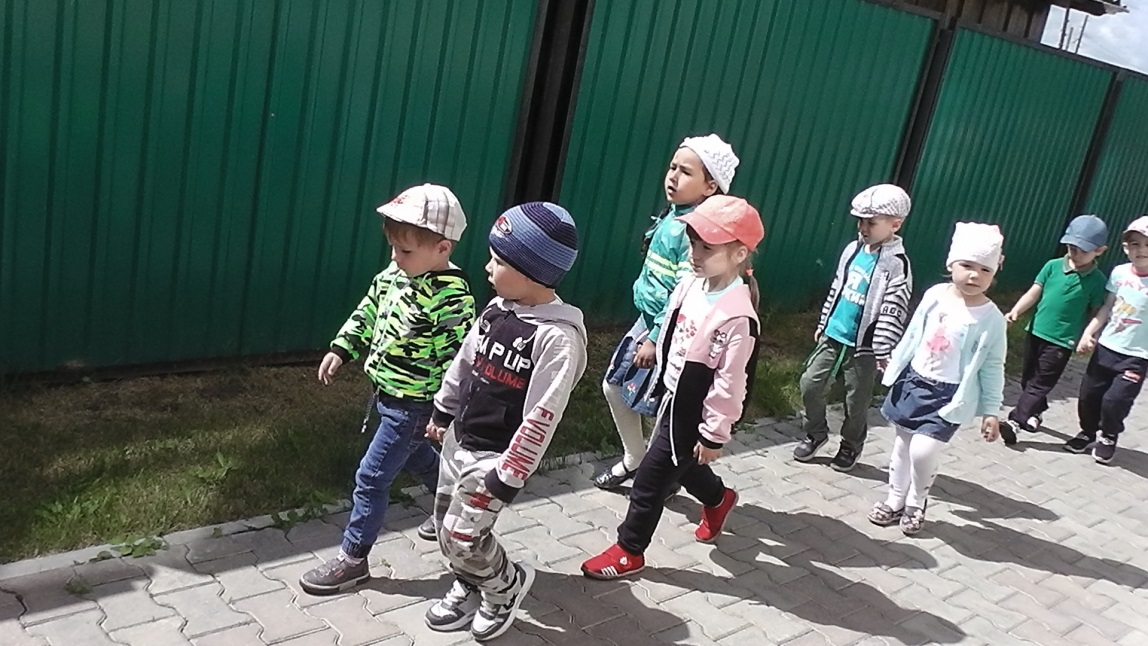     На каждом участке им было предложено выполнить задания, за выполнение которых дети получали соответствующие эмблемы. Вернув их в волшебную карту, они возвращали стихиям былую силу.    А вот и Земляная Фея.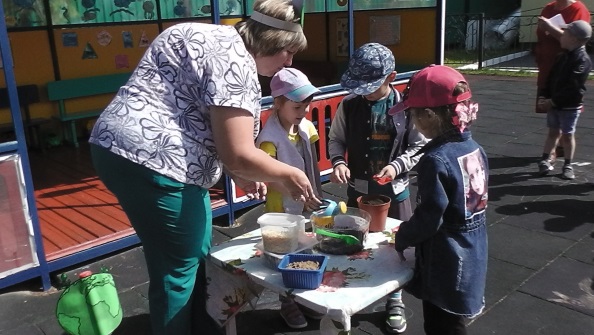 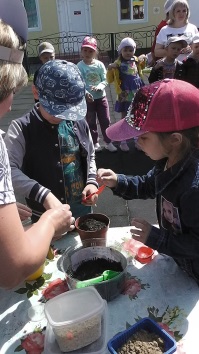 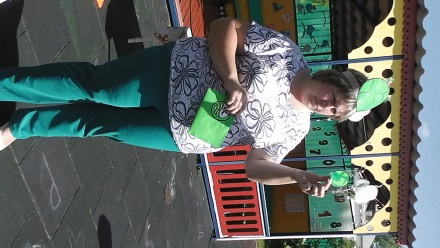  В ее стране погибли все растения. Как ей помочь?  Нужно составить что-то необходимое для жизни растений. Детям пришлось хорошо подумать, как вернуть растениям землю. И вот всем на радость появились первые земляные кочки. Стихия Земли освобождена!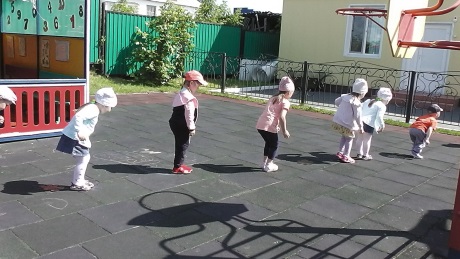 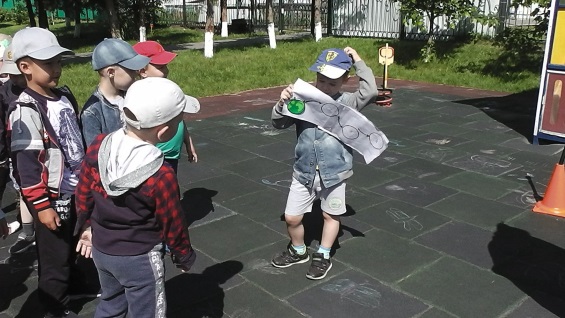 Но злой колдун не успокоился и превратил живую воду в мертвую. Как помочь  Водной Фее.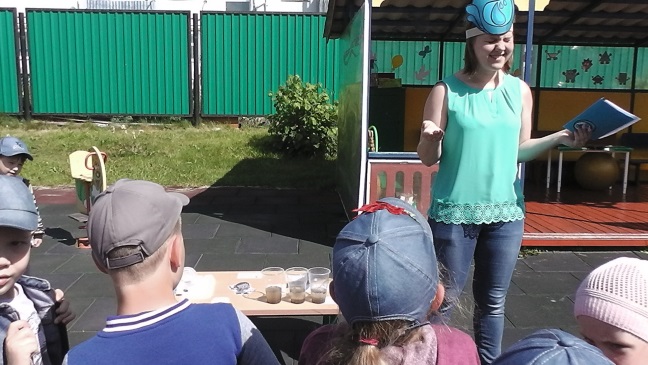 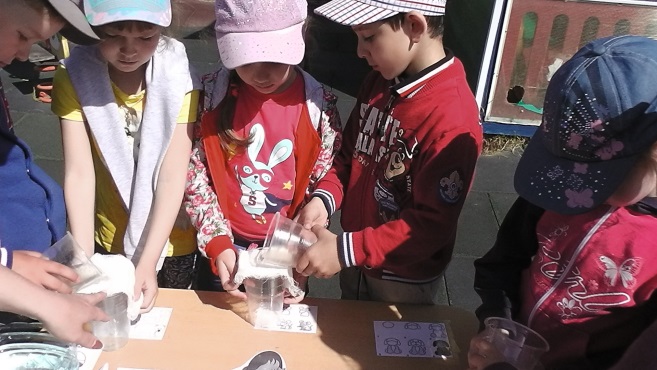 Ребята средней группы с легкостью превращают грязную воду в чистую, пропустив ее через марлевые фильтры. 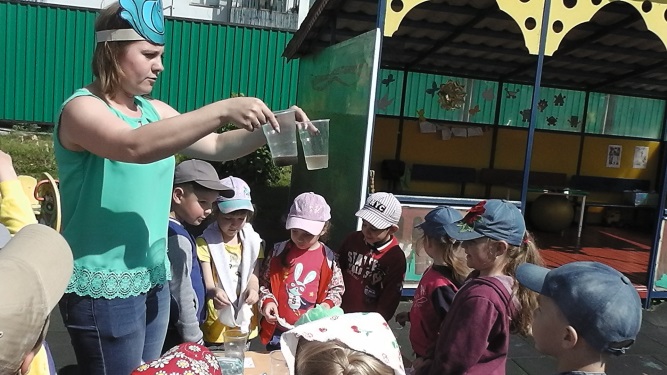 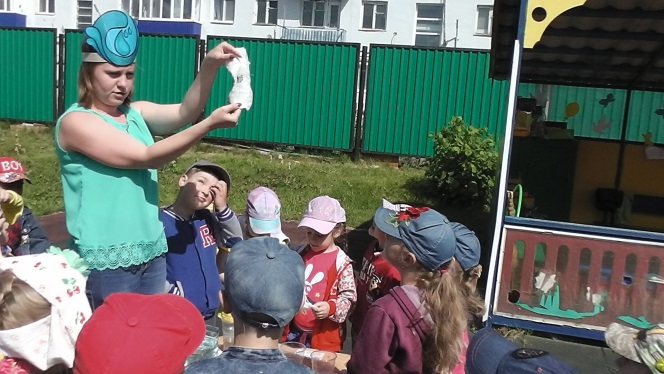 Игра «Тонет-не тонет» вызвала у детей большой интерес …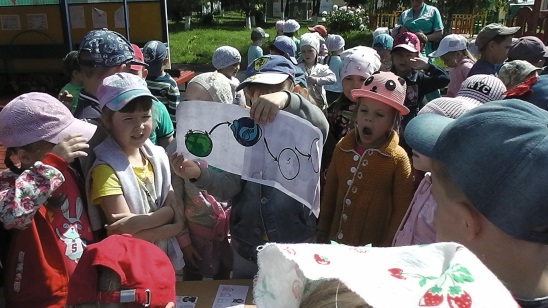 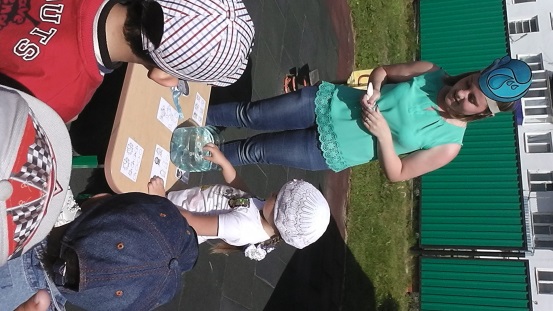 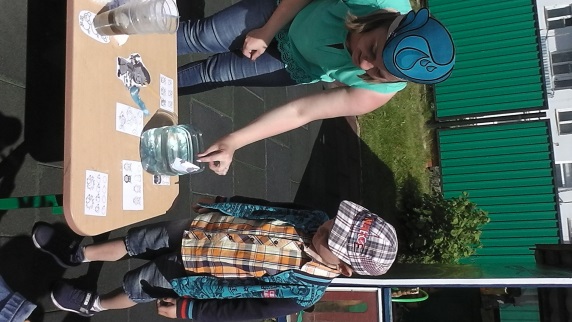 Вот и стихия Воды на свободе.Дети 1 младшей группы – хозяева стихии Воздуха. Вместе с Воздушной Феей они показали всем как можно поймать воздух. Затем предложили поиграть с воздухом, подув на небольшие кусочки ваты. Стихия Воздуха – свободна. 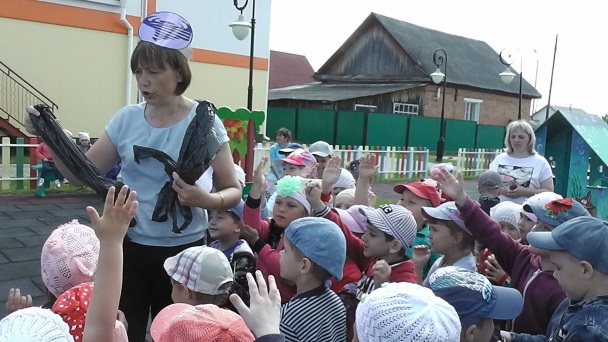 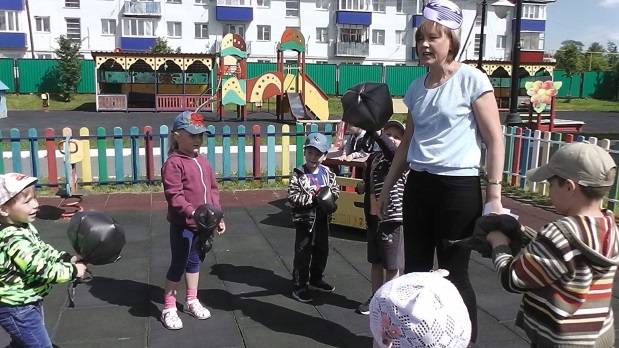 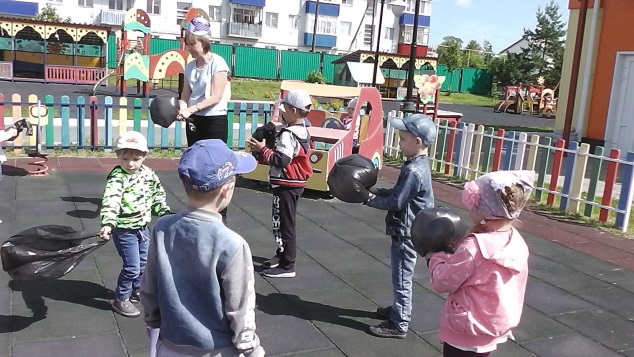 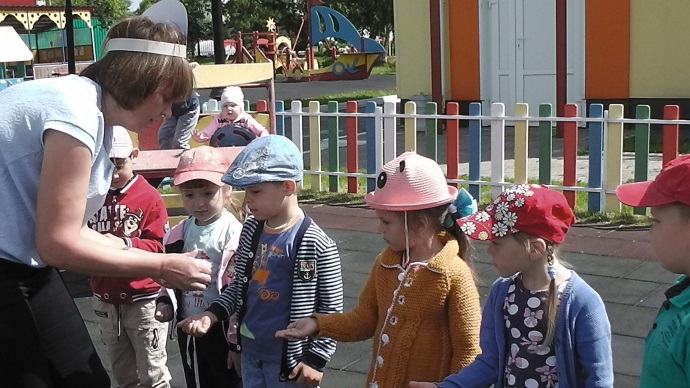 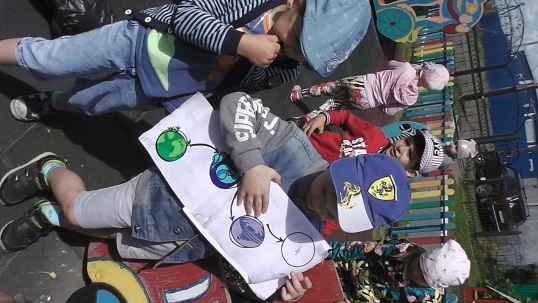 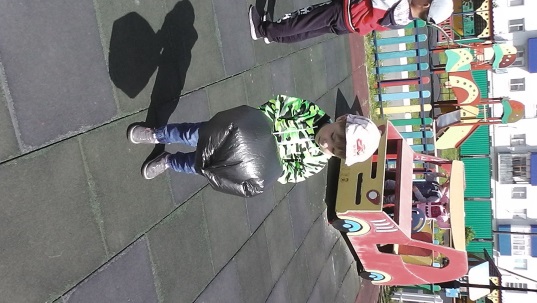 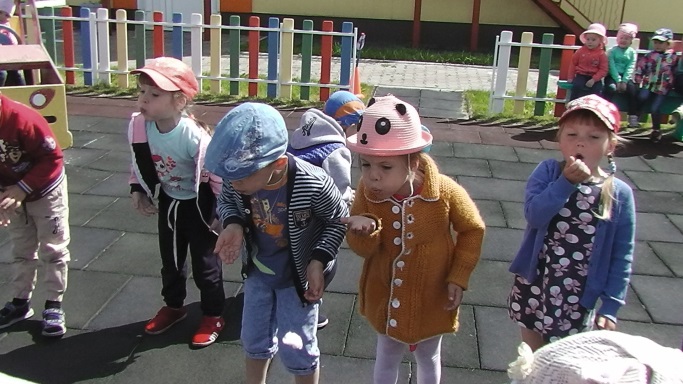 «Шипит и злится, Воды боится,
С языком – а не лает, Без зубов – а кусает?»Отгадав загадку, дети попадают в гости к Огненной Фее.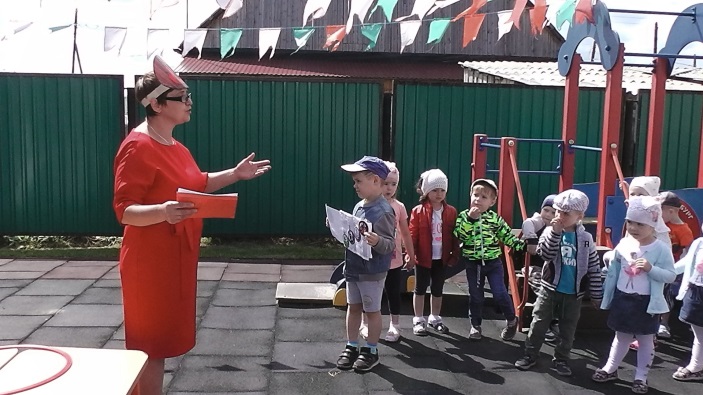 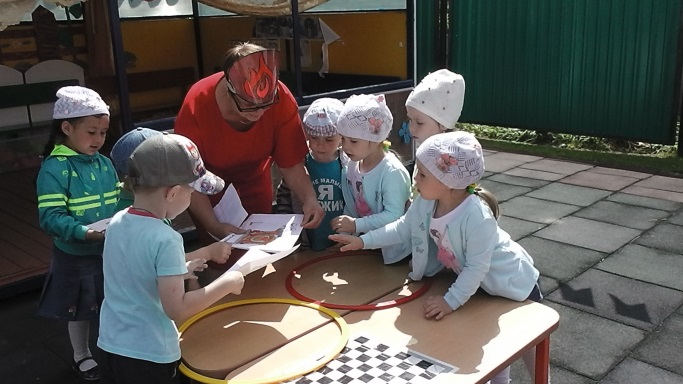 Здесь дети 2 младшей группы по картинкам рассказывают всем истории, когда огонь – друг, а когда он враг. Что горит, а что не горит. 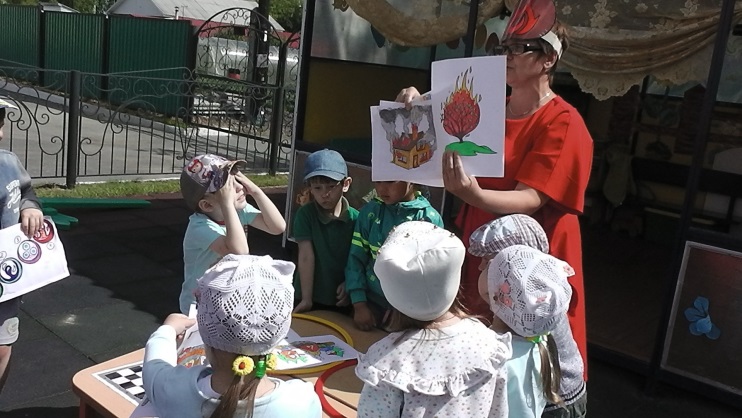 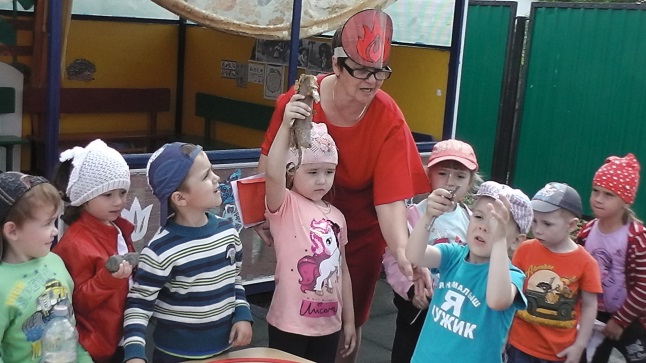 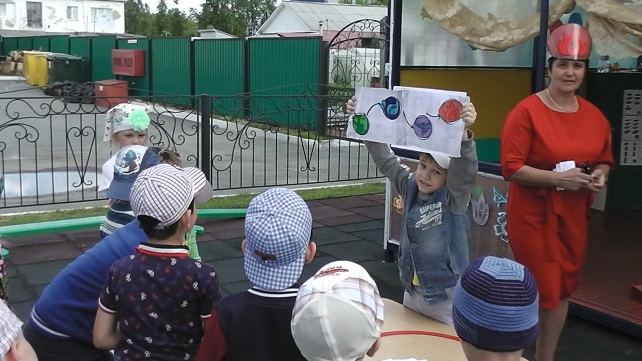 После того, когда все задания были выполнены, и к стихиям вернулась былая сила, Лесная Фея  поблагодарила детей за помощь. А на память подарила эмблемы - символы освобожденных стихий.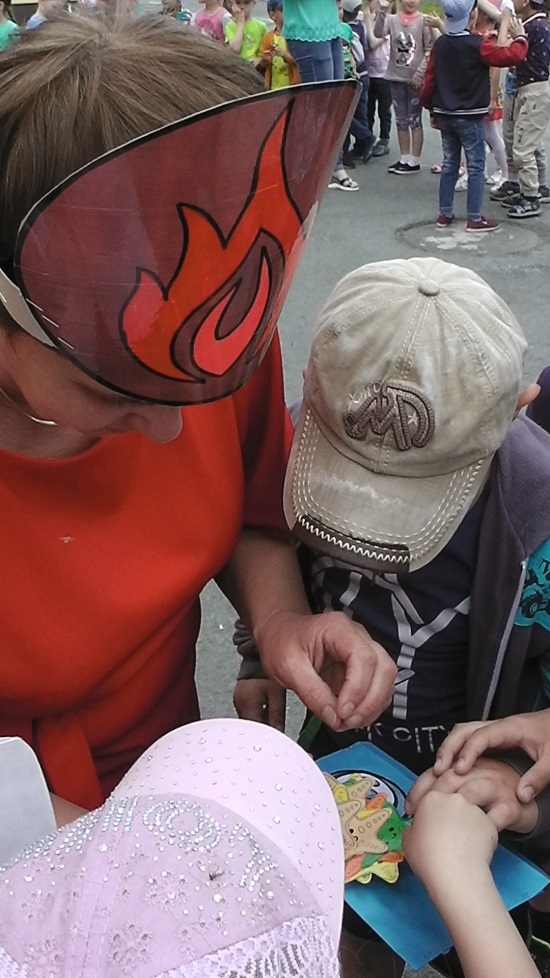 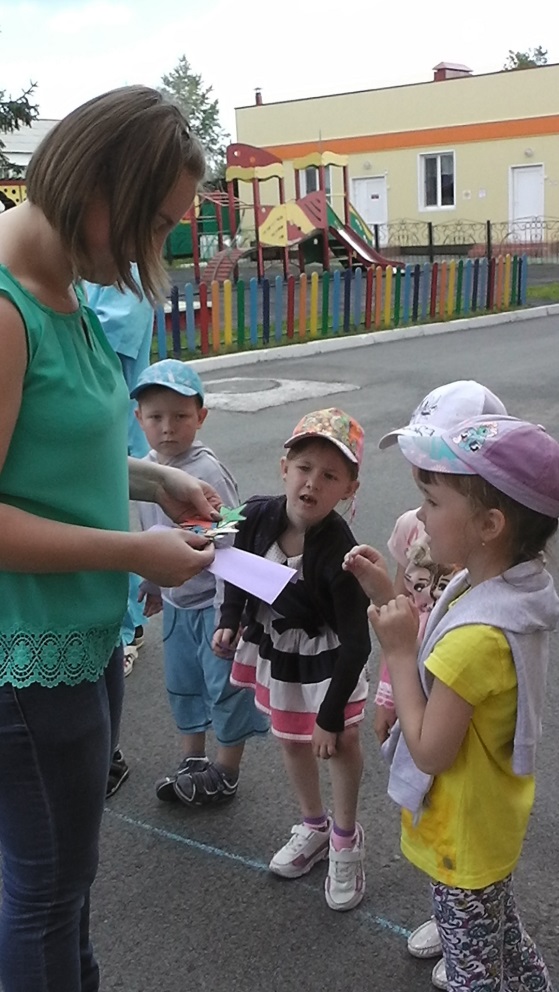 Музыкальный руководитель: Сомова Т.Ю.